308615@gulfjobseekers.com Attention HR Manager I'm Qualified For any of The Following PositionsAfter-sales ManagerService Manager Training & Technical Support ManagerCOVER LETTERI have an experience in different Positions at many Companies:Joint Automotive Corporation (JAC) “Aftersales Manager” Trucks, Heavy Trucks, Buses & Mini Buses (Mitsubishi)  Al Amal Group (LADA & BYD) "Service Center General Manager" It was a new workshop for a new brand vehicle in Egypt "BYD". I started from zero point where I have chosen and hired the staff, Job Descripition, Special & hand tools, W/S Organization & Target, W/S strategy & teach the staff how to work professionally Fekry Group (Egyptian American Automotive - Ford) "Training & Development Manager"Al Yousuf Motors LLC UAE- "Service Manager" Chevrolet – Daihatsu – Suzuki – Yamaha.Peugeot Main Dealer (WAGIH ABAZA) "Training & Development Manager" for Ten years.G. Motors (Al-Mansour Automotive "MANSOUR CHEVROLET) "Technical Advisor - Training & Development Manager" for Four years.I have been worked with many professional General Managers and Directors learning from them the management mentality moreover; I have been attended many Training Courses in Automotive Service Center Management or "How to be a Professional Service Manager"  All these experiences which I have been gained from my Superior & Training Courses helped me to succeed in the Service Manager Position and implement the job roles and find the solution for all W/S problems and solve it easily, also to put the strategy plan to develop the two W/S (workshops) in UAE – , From Management point of view the success main factors are:- Profit: both W/S exceeded the target by forty eight % & forty one % while they couldn't achieve the target before I join the CSI: Customer Survey result from C. S. Department eighty three % of  Customers were satisfied while the rest of customers (seventeen %) were unsatisfied because of Spare Parts unavailability I have the documents which prove these issues or facts.Again I keep in my mind the ideal picture and organization of any Service Center whatever its volume or size which guide me to create, improve and develop any  KPI's measurement and analyzing "understand the concept and the meaning of measured values" moreover taking the effective decisions to correct the path is one of my important skills Moreover, I'm a very qualified person with the following skills:Long experience in automotive field (Training Manager + Service Manager)High technical and non-technical analytical skillsHigh ability to handle all kinds of customers.Leadership SkillsSelf motivated and confidence A wide technical knowledgeUn-limited ability to teach and guide the others (staff) Organized & work through the standards and  policy with some flexibility according to the situation.I understand the concept of management, profit, CSI, ESI, Evaluation, Development, Monitoring, K.P.I's Measurement, Market Events Expectations & Planning  The above was a brief info about my history as a Service Manager, kindly see my attached CV it has more details.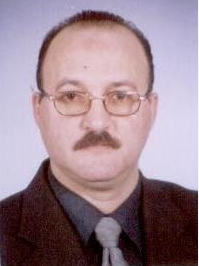  Qualifications :-Education: B.Sc. of Automotive & Tractors EngineeringGeneral Degree: (GOOD)Faculty: Faculty of Engineering and Technology.University: Helwan UniversityYear of Graduation: 1988Additional Education: Professional Diploma in Human Resources ManagementGrade: Merit (96%)Date: 05-01-2012	Languages (English): Speaking, Writing & Reading (Excellent).Computer Skills: ExcellentDriving Licence: (1) From Egypt + (2) From UAE (valid up to 2016)Current Job :-Company: Kia Motors (QENA Branch)  Position: Service & Technical Manager Duration: From March 2014 Till Now Job description & Responsibilities:- Manage the W/S to achieve the targets "Customer Satisfaction & Profit"Involved in helping the staff to solve technical problems Provide the staff with the latest technicl information and explain the service pullitten bulletins Assist the parts admin to prepare parts ordersWork Strategy DevelopmentLast Job :-Company: Joint Automotive Corporation "JAC" Co. closed Position: Aftersales ManagerDuration: From April 2012 Till October 2012 Job description & Responsibilities:- Full responsibility for the commercial vehicles Aftersales division to include service, workshop and parts departmentsAgree an annual budget for all departments with managersMonthly business and financial reporting to the General ManagerAnalyze and control expenditure effectivelyAgree incentive schemes and performance parametersConduct market research and identify target customer baseInitiate training plans for all Aftersales staffAppoint, appraise and develop personnelEnsure all departments operate within the business planDevelop the Aftersales facility through a review of processes1st -Professional ExperienceCompany: Al Amal Co. for Vehicles' Manufacturing & Assembly "BYD"Position: Service Center General ManagerDuration: From May 2010 Feb 2012Job description & Responsibilities:- Manage the W/S to achieve the targets "Customer Satisfaction & Profit"Involved in helping the staff to solve technical problems Provide the staff with the latest technicl information and explain the service Bulletins.Assist the parts admin to prepare parts ordersWork Strategy Development2nd -Professional ExperienceCompany: Egyptian American Automotive Co. “The Main Dealer of Ford in Egypt” Passenger cars, Trucks & Cargo Position: Training & Technical Manager. Duration: From April 2009 To April 2010Job description & Responsibilities:- Providing assistance in solving the major technical faults.              Translate the Service Bulletins.Providing the engineers and the technicians with the tech. data and informationPreparing & Training Engineers & Technicians of the main dealer Such as :-Basis of Diagnosis.Electronic Systems (Injec. Sys.- ABS, Trac. Control & Safety Sys….)The Multiplexing Systems CAN & LIN Bus Serial Data.Automatic Transmission  Skills of Receptionist & Service Advisorworkshops development (Staff Roles or Job Description – Service Center Organization –Work Procedures Flowchart – Workshop Loading procedures - Tools & Equipments -...)3rd -Professional ExperienceCompany: Al-Yousuf Motors Company “The Dealer of General Motors, Daihatsu, Suzuki & Yamaha for marine engines”  Position: Service Manager  Duration: From 01/05/2006 To  30/04/2008.Job description & Responsibilities:-Manage two workshops in Abu Dhabi:-One in Al-Bateen area for marine engines (out-board engines, Yamaha & Suzuki and Water Vehicles, Yamaha)One in Umm El-Nar area for Vehicles (Daihatsu Passenger Cars and Trucks, Daewoo Passenger Cars and Buses – Chevrolet, Maintenance, Heavy Repair & Body Repair) and Bikes (Yamaha & Suzuki)Also share "YTA" Yamaha Training Academy to evaluate & develop Yamaha Technical Staff all around UAEResponsible for managing a professional, efficient and profitable Service Department to exceed all customer expectations.TASKSDevelop strategies and business plans in accordance with goals and objectives.Monitor progress towards achieving goals.Ensure professional service and profitability.Review sales/performance monthly and plan Service Department activity accordingly.Develop competitive price structure for the department.Increase sales volume by developing the Department’s reputations for excellence and quality.Plan and adjust work load of departmental personnel to match their skills and abilities.Evaluate impact and reason for delay/interruption and take necessary corrective action.Ensure availability of requisite work force, tools, equipments and floor space for efficient and quality repairs.Monitor financial expenditure to ensure adherence to the budgetMaintain cordial and benefit relationship with customers.Show empathy and concern towards dissatisfied customers.Answer customer queries regarding repairs and warranty in clear and easily understood terms.Maintain accurate costing procedures.Recruit qualified Personnel.Proactive in conducting necessary training to all employees.Ensure that all administrative functions are carried out within company policy and or warranty procedures.Direct employees in handling day to day problems and activities.Delegate responsibility to appropriate personnel and monitor their progress.Ensure accurate reporting of product  problems to manufacturers.Evaluate employees’ performance to support compensation, promotion and performance management decisions.Monitor workflow and minimize disruptions by developing backup abilities of the team to compensate for illness, holidays, etc.Establish safety and security procedures.Ensure proper maintenance of all equipment and tools.Keep abreast of new technology and developments.Perform other reasonable activities from time to time.Manage the W/S to achieve the targets "Customer Satisfaction & Profit"Involved in helping the staff to solve technical problems Provide the staff with the latest technicl information and explain the service pullitten bulletins 4th -Professional ExperienceCompany: Al-Mansour Automotive Company “The Main Dealer of G.M in Egypt”Position: Technical Advisor & W/S Manager Assistant then:Training Manager & Technical ConsultantDuration: 4 YearsJob description & Responsibilities:- 2 Years as Technical Advisor & W/S Manager AssistantProviding assistance in solving the major faults.              Translate the Service Bulletins.Providing the engineers and the technicians with the technical data and informations2 Years as Training Manager & Technical ConsultantPreparing the Training Courses and Train the Engineers & the Technicians of the main dealer and the Subdealers Such as :-Basis of Diagnosis.Electronic Systems (Injection Sys.- ABS, Traction Control & Active and Passive Safety Systems….)The Multiplexing Systems UART & CAN Bus Serial Data. Skills of Receptionist & Service AdvisorIntroduce the new vehicles (Silverado/Optra/Aveo)  workshops development (Staff - Tools & Equipments - procedures - ...)Identify the W/S Other Needs5th  - Professional Experience Company: Wagih Abaza the Main Dealer of PEUGEOT in Egypt.Position: Instructor, then, Technical Advisor, then Training Manager & National TrainerDuration: 10 YearsJob description & Responsibilities: 2 Years as:An Instructor at the Training Center Train the Staff of  Peugeot network in Egypt on the many technical subjects.  1 Years as:A Technical Advisor at the Technical Office of the main dealer.Translate the Service Bulletins.Providing the Staff with the technical data and information.Solving the complicated problems essentially the comeback problems.Training the technicians. Updating the equipment7 Years as:Training Center Manager & National Trainer.Preparing the Training Courses and Train All the Technical Advisors (Engineers) of the main dealer and  the Subdealers on the following subjects :-Spare parts and  Special.Tools. Peugeot electronic diagnostic equipment.Manual Gearboxes & Cruise Control.Electrical Wiring diagram.Test equipment and devices including (Battery charging and starting circuits).Electric window circuit.Air bag and seat belts circuit Central door locking and dead locking circuits.  Air Conditioning and climate control systems.Different Ignition SystemsBasis of Diagnosis.Automatic Transmission. Electronic Systems (Fuel Injection Sys.- ABS, Traction Control & Electronic Stability Control ESP – Electronic Suspension – Active and Passive Safety Systems - Electronic Power Steering, …..)The Multiplexing Systems.Engine Specifications and engine overhaulService Management & WorkshopService Management & Workshop 6th - Professional Experience Company: Ministry of Awkaf:  Position: Automotive Engineer  Duration: From 05-01-1990 To 31-12-1992.  Job description & Responsibilities:-Providing assistance in solving the major faults.              Send the Vehicles which have to be repaired to Authorized DealersTrainingPeugeot diagnostic equipment. Technical Advisor's Skill Course Including:-(Injection-Ignition Systems - Electronic Power Steering Systems - Diagnostic Equipment Update - A/C and Climate Control Systems - Electrical Wiring Diagrams - Special Tools - A.B.S Systems)Technical Advisor Initial Training.Diagnosis 2 The Latest Diagnostic EquipmentTechnical Advisor Course (Advanced).Work Shop Management.AL4 Training (A/T).Technical Advisor Course ( A1S91) Highest Level." CERTIFICATE "  from Automobile Peugeot that I have been Completed the necessary training modules to be authorized as the: {National Trainer }of Egypt.Launching New model " 607 "Air Conditioning & Climate ControlAutomatic Transmission (4HP20.ZF).Work Shop Management Skills.New Model 307 with H.P.I Engine. New Models 206 & 406 Full Mux. With new technology 1st stageNew Models 206 & 406 Full Mux. With new technology 2nd stageChassis adjustment devices (CELETE)Automatic Transmission 4L60Ewiring diagrams & Electrical CircuitsAir ConditioningDiagnostic Tools Fix it Right the First TimeIsuzu Vehicles TFR I-190Holden Vehicles LuminaGM DAT Vehicles Optra – AveoWorkshop Management & Profit Analyzing Stages 1Workshop Management & Profit Analyzing Stages 2Workshop Management & Profit Analyzing Stages 3Explication of GM Key Service Policies and ProceduresMaintenance & Repair of Ford Cargo Diesel Engines at Ford OTOSAN in ISTANBUL - TURKEYProfessional Diploma in Human Resources Management: {Stratigic HR Management Program – Recruitment & Selection Program – Compensation & Performance  Management Program – Training & Development Management Program}